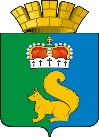 ПОСТАНОВЛЕНИЕАДМИНИСТРАЦИИ ГАРИНСКОГО ГОРОДСКОГО ОКРУГА 09.02.2022                                              № 48		                      п.г.т. Гари В соответствии с постановлением главы Гаринского городского округа от 11.05.2018г. № 81 «Об утверждении Порядка разработки, утверждения, мониторинга и контроля реализации бюджетного прогноза Гаринского городского округа на долгосрочный период», в целях осуществления долгосрочного бюджетного планирования в Гаринском городском округе, руководствуясь статьей 28 Устава Гаринского городского округа, ПОСТАНОВЛЯЮ:1.Внести в бюджетный прогноз Гаринского городского округа на долгосрочный период до 2024 года, утвержденный постановлением администрации Гаринского городского округа от 21.02.2019 № 88 «Об утверждении бюджетного прогноза Гаринского городского округа на период до 2024 года» следующие изменения:       1.1 Приложение № 1 изложить в новой редакции (прилагается).       2. Настоящее постановление опубликовать (обнародовать).Глава Гаринского городского округа                                                                 С.Е. ВеличкоПриложение к постановлению администрацииГаринского городского округа                                                                                                                                     от   09.02.2022 г. №48  Приложение № 1 к бюджетному прогнозу Гаринского городского округа  ПРОГНОЗОСНОВНЫХ ХАРАКТЕРИСТИК БЮДЖЕТАГАРИНСКОГО ГОРОДСКОГО ОКРУГА(тысяч рублей)_________ 1059. О внесении изменений в постановление администрации Гаринского городского округа от 21.02.2019 № 88 «Об утверждении бюджетного прогноза   Гаринского городского округа на период до 2024 года»№ строкиПоказатель2019год2020 год2021 год2022 год2023 год2024 год1.Бюджет Гаринского городского округаБюджет Гаринского городского округаБюджет Гаринского городского округаБюджет Гаринского городского округаБюджет Гаринского городского округаБюджет Гаринского городского округаБюджет Гаринского городского округа2.Общий объем доходов230 282,8255 359,3308 754,5331 756,2269 664,1276 170,13.Общий объем расходов231 032,8257 349,9330 672,1333 012,2270 326,0278 720,14.Дефицит/профицит-750,0- 1 990,6-21 917,6-1 256,0- 661,9-2 550,05.Муниципальный долг Гаринского городского округа на первое января000000